Načrt dela za 8.abc/ 1.skupina: sreda, 08.04.2020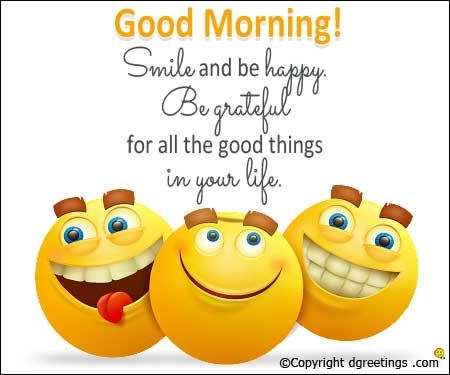                                                                 OSTANITE ZDRAVI!!!                                                                Učiteljica Mateja Arh                                                                E-mail: mateja.arh@oskoroskabela.siMISEL DNEVA: ‘’ Sreča je izbira, ki na trenutke zahteva veliko truda.’’REŠITVE: nekaj besed ni v tabeli, ker so preveč enostavne in jih sigurno že znate. Preveri in popravi!!!UTRJEVANJE IN NADGRADNJA BESEDIŠČA:► preden začneš z delom, si oglej tale video. Bodi pozoren/-a na besedišče. https://www.youtube.com/watch?v=XGdKDemKF30► DZ str. 80/ nalogi 46 in 47 = reši ter nove besede prepiši in prevedi v zvezek. Pomagaj si s slovarčkom.OPIS SEBE IN SOŠOLCA:► v zvezek zapiši naslov ‘’APPEARANCE’’ ( = ZUNANJI IZGLED) , če še nisi.► tabelo spodaj preriši oz. zalepi v zvezek. V njo vpiši čim več pridevnikov, ki opisujejo tebe ( postava, lasje, oči, splošni izgled) ter tvojega najboljšega prijatelja ( postava, lasje, oči, splošni izgled).► s pomočjo tabele v povedih opiši sebe in svojega prijatelja.► Ko končas, rešuj naloge v DZ-ju na str. 79/ naloga 45a in b HAVE FUN!!!Tabela: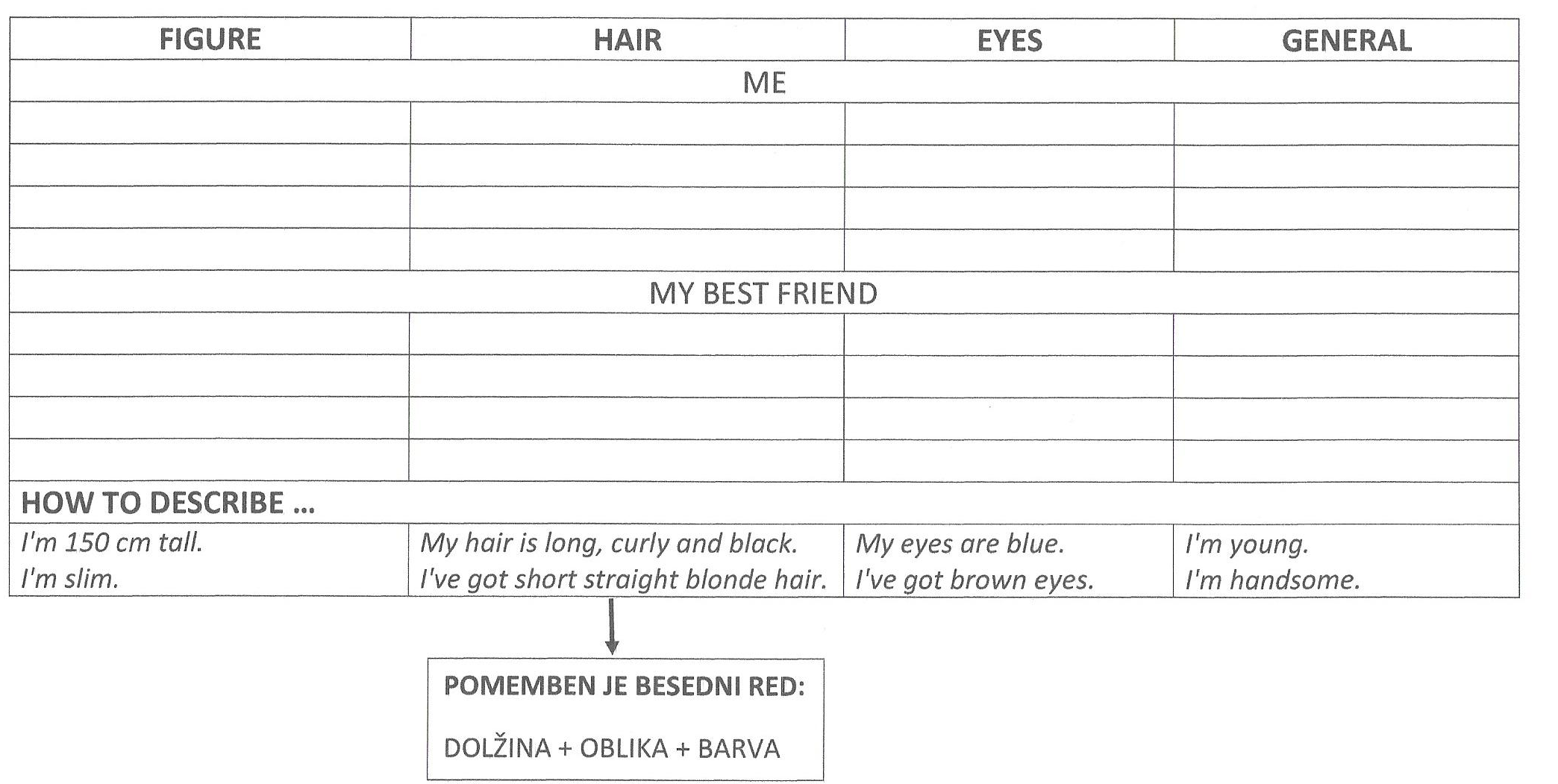 FIGURE(postava)HAIREYESGENERAL( splošno)fat - debelbrown - rjavablue - modreugly - grdshort – majhendark - temengreen - zeleneyoung - mladslim - vitekwavy - valovitsmall - majhenbeautiful - lepthin – vitek/suhbald - plešastbig - velikgood – looking = privlačentall - visokgrey – sivanice – lep/prijetenoverweight – prekomerna telesna teža/predebeldyed - pobarvaniold - starbright – živo/svetlohandsome – čedenlong - dolgmiddle-aged – srednjih letfair - svetelfreckles - pegecurly - kodrastibeard - bradastraight - ravnimoustache - brkiponytail – čopattractive - privlačenblonde – blond/svetel